Алматы – 2017Лист согласованияСОДЕРЖАНИЕ1.       Общие положения1.1     Область применения1)	Положение о Международном медицинском факультете (далее  ММФ) является основным нормативным документом, устанавливающим цели, задачи, функции, права и ответственности Международного медицинского факультета и регламентирующим организацию его деятельности, порядок  взаимодействия с другими структурными подразделениями и должностными лицами Университета.2)	ММФ является самостоятельным структурным подразделением Республиканского государственного предприятия на праве хозяйственного ведения «Казахский Национальный Медицинский Университет им. С.Д. Асфендиярова» (далее Университет). 3)      ММФ   находится в прямом подчинении первого проректора (Провоста) - по всем вопросам деятельности факультета, проректора по воспитательной работе, социальным вопросам и международному сотрудничеству, проректоров по академической, клинической и исследовательской деятельностям. В своей деятельности ММФ руководствуется:Уставом Университета;законодательными и иными нормативными правовыми актами Республики Казахстан, международными нормами, касающихся сферы деятельности ММФ;Коллективным договором;Правилами внутреннего трудового распорядка;Правилами внутреннего учебного распорядка;внутренними нормативными документами Университета (положениями, инструкциями, правилами, стандартами и иными);решениями Университетского Совета;приказами и распоряжениями руководства Университета;настоящим Положением.4)	Положение и изменения в Положении утверждаются приказом Ректора Университета.1.2     Нормативные ссылки Положения и изменений в Положении5)	Настоящее Положение разработано на основе следующих нормативных документов:Закона РК «Об образовании» от 27 июня 2007 г. № 319-III с изменениями и дополнениями по состоянию на 09.04.2016 г. Указа Президента Республики Казахстан от 15 января 2016 года № 176 «Государственная программа развития здравоохранения Республики Казахстан «Денсаулық» на 2016-2019 годы».  Указа Президента РК от 1 марта 2016 года № 205 «Об утверждении Государственной программы развития образования и науки Республики Казахстан на 2016 - 2019 годы» Постановления Правительства Республики Казахстан от 16 марта 2016 года № 143 «Об утверждении Плана мероприятий по реализации Государственной программы развития здравоохранения Республики Казахстан «Денсаулық» на 2016 - 2019 годы».Государственного общеобязательного стандарта образования Республики Казахстан, ГОСО РК 3.07.475-2006 от 1 декабря 2006 г.Закона Республики Казахстан от 19 июня 1995 года № 2337 «О правовом положении иностранцев» с изменениями и дополнениями по состоянию на 22.12.2016 г.Закона Республики Казахстан «О миграции населения» с изменениями и дополнениями по состоянию на 22.12.2016 г.1.3     Термины и определения, сокращения7)	В настоящем Положении использованы следующие термины и определения, сокращения:декан - глава факультета в образовательном учреждении высшего профессионального образования; непосредственно руководит учебной, воспитательной и научной работой на факультете;ММФ – Международный медицинский факультет;образовательная программа – программа, направленная на решение задач последовательного повышения профессионального и общеобразовательного уровней, подготовку специалистов соответствующей квалификации, разрабатываемой на основе государственных образовательных стандартов;провост (англ. provost) — второе по значению после ректора лицо в университете, первый проректор.2  	Создание и ликвидация8)	ММФ создается и ликвидируется на основании приказа Ректора.9)	Организационная структура ММФ и изменения согласовывается с первым проректором и утверждается Ректором.  Предложения вносятся деканом ММФ.10) 	Штатное расписание ММФ и его изменение согласовывается с первым проректором и утверждается Ректором. Предложения вносятся деканом ММФ.11)	Количество и наименование подразделений, входящих в состав ММФ, численность работающих в них сотрудников может меняться в зависимости от организационно-функциональных и структурных изменений Университета, изменения специфики его деятельности. 3       Организационная структура12) 	Организационная структура ММФ построена по функциональному принципу согласно штатному расписанию. 13) 	Руководит факультетом декан, деятельность которого регламентируется должностной инструкцией.14) 	В непосредственном подчинении у декана ММФ находятся:заместитель декана по академической работе, заместитель декана по работе со студентами, исполнительный заместитель декана, 3 тьютора, секретарь.15)	Порядок назначения на должность и освобождения от должности, распределение обязанностей внутри ММФ определяется должностными инструкциями сотрудников подразделения, утверждаемыми ректором.16) 	Организационно-функциональная структура ММФ:4	Цели17)	Главной целью является подготовка высококвалифицированных, компетентных, разносторонних специалистов в области здравоохранения, владеющих фундаментальным пониманием медицинской науки, современными методами и технологиями; которые будут способствовать улучшению здоровья населения. 5	Задачи18)	Основными задачами ММФ являются:разработка новой образовательной программы на английском языке - Doctor of Medicine (MD) Program;реализации новой образовательной программы на английском языке - Doctor of Medicine (MD) Program;реализация учебной, воспитательной, методической и научной работы по направлениям и специальностям факультета на высоком профессиональном уровне, отвечающем современным тенденциям и требованиям рынка образовательных услуг;постоянное усовершенствование образовательного процесса на основе интегрирования научного потенциала Университета, системы эффективного менеджмента и внедрения инновационных образовательных программ, содержащих новые, качественно усовершенствованные технологии, методы и формы обучения;создание    необходимых    условий    для    получения    качественного    образования, направленного      на      формирование      профессионально-компетентной      личности, конкурентно-способного специалиста, способного самостоятельно и творчески решать профессиональные задачи, воспринимать новые научные идеи и быть проводником новейших технологий; реализация молодежной политики Казахстана и Университета на уровне факультета; развитие творческих, духовных и физических возможностей личности, формирование прочных основ нравственности и здорового образа жизни,  обогащение интеллекта путём создания условий для развития индивидуальности;привитие обучающимся моральной и психологической готовности к выполнению работы по специальности, воспитание у обучающихся гордости и ответственности за учёбу в Университете; координация учебной литературы и учебно-методических материалов, направленных на повышение качества подготовки медицинских кадров здравоохранения. 6	Функции19)	Функции, выполняемые ММФ:организация и реализация учебной, воспитательной, методической и научной работы по направлениям и специальностям факультета, обучение проводится на английском языке;создание на факультете инновационных площадок по разработке и внедрению новых образовательных продуктов и услуг;разработка и внедрение современных образовательных технологий и форм обучения,    повышающих усвоение учебного материала обучающимися;организация дополнительных форм обучения и дополнительных образовательных услуг на факультете;налаживание деловых контактов с областными, городскими, районными администрациями, казахстанскими и зарубежными организациями здравоохранения и образования для решения оперативных вопросов по научной, учебной и иной деятельности, входящих в компетенцию факультета, содействие взаимовыгодным форм сотрудничества;координация процесса учебно-методического обеспечения учебных дисциплин факультета: разработка учебников, учебных пособий, сборников практических заданий, комплексных и тестовых заданий, лабораторных работ, методических рекомендаций по изучению дисциплин, а также материалов для проведения текущего, промежуточного и итогового контроля знаний по всем формам обучения;участие в составлении учебного расписания, расписания экзаменов и зачётов, контроль за их качеством и ходом выполнения;контроль проведения всех видов учебных занятий в соответствии с рабочими учебными планами и программами, обеспечение качества их проведения;проведение тематических мероприятий по профилю факультета, способствующих расширению кругозора обучающихся, развитию интереса к учёбе и избранной специальности;проведение организационной и воспитательной работы с обучающимися факультета;разработка и проведение мероприятий по обеспечению безопасности учебного процесса;организация, и руководство процессом прохождения профессиональной практики  обучающимися, его методическое обеспечение;учёт контингента обучающихся факультета, их учебной успеваемости и посещаемости;20)     ММФ реализует свои функции через деканат и кафедры факультета;структура, состав должностей, задачи и функции подразделений факультета определяются соответствующими положениями.7	Взаимодействия21)	Взаимодействие ММФ с подразделениями Университета с:Ректоратом взаимодействует по всем вопросам, касающимся его деятельности:получает решения ректората, распоряжения ректора, организационно-правовые и нормативные документы;ежегодно представляет план работы факультета и отчет о работе факультета.Проректором по академической деятельности факультет взаимодействует по вопросам организации учебного процесса:получает нормативные, организационно-правовые и методические документы по организации учебного процесса, материалы к расчету учебной нагрузки факультета, штатный формуляр, учебные планы по реализуемым образовательным программам, распоряжения проректора по учебной работе;предоставляет докладные, служебные записки по вопросам организации учебного процесса на факультете, документы по трудоустройству и увольнению работников факультета, распределение учебной нагрузки и ее выполнение, заявки на командирование ППС и учебно-вспомогательного персонала по различным вопросам.Проректором по воспитательной работе, социальным вопросам и международному сотрудничеству факультет взаимодействует по вопросам организации учебного процесса:получает копии приказов, распоряжений по внеучебным мероприятиям и социальной направленности; предоставляет отчеты о деятельности факультета, представление  рекомендаций по  развитию факультета.Проректором по исследовательской деятельности факультет взаимодействует по вопросам организации научно-исследовательской деятельности:получает информацию о научных мероприятиях, нормативные документы, регламентирующие научно исследовательскую деятельность факультета, распоряжения проректора по исследовательской деятельности;предоставляет кадровые и информационные ресурсы для организации и проведения научных мероприятий, отчет о научно-исследовательской деятельности факультета.Офис регистратором:получает списки и сведения о сформированных академических потоках и/или группах, информацию по всем видам деятельности при подготовке статистических и аналитических отчетов, информацию и необходимую документацию об организации летнего семестра, ликвидации академической задолженности или разницы в учебных планах; итогов академического рейтинга обучающихся. Отделом по работе с иностранными студентами и курсантами подготовительного отделения: получает сведения, необходимые справки, документы по вопросам паспортно-визовой документации студентов, контроля выполнения студентами-иностранцами финансовых и других обязательств перед Университетом, дел иностранных студентов, миграционного учета, страхования иностранных студентов, учета количества иностранных студентов, обучающихся в Университете.Кафедрами факультет взаимодействует по вопросам организации учебной, методической, научно-исследовательской деятельности:получает планы работы кафедр на учебный год, индивидуальные планы работы преподавателей на учебный год, карточки нагрузки преподавателей на учебный год, отчеты о работе кафедр за учебный год, индивидуальные отчеты о работе преподавателей за учебный год, зачетные и экзаменационные ведомости, информацию по запросу декана;предоставляет план работы факультета, учебные планы, графики учебного процесса, расписание занятий, зачетов, экзаменов, зачетные и экзаменационные ведомости, организационно-правовые и нормативные документы, распоряжения декана;Библиотекой взаимодействует по вопросам обеспечения учебного процесса необходимыми учебно-методическими материалами:получает информацию об обеспеченности литературой дисциплин образовательных программ, о новых изданиях по всем направлениям деятельности факультета;предоставляет заявки на приобретение литературы и подписку, а также информацию о публикациях работников факультета.Департаментом развития человеческих ресурсов взаимодействует по вопросам управления персоналом:получает формы документов для трудоустройства и увольнения работников, справки с места работы, удостоверения личности, заверенные копии личных документов, информацию о работниках, график избрания ППС, консультации по соблюдению Трудового Кодекса РК;предоставляет документы, необходимые для трудоустройства, заявку на объявление конкурса, информацию о повышении квалификации, график отпусков.8	Права и полномочия22)	ММФ   наделяется всеми правами и полномочиями, необходимыми для выполнения своих функций. Они осуществляются деканом ММФ в соответствии с должностной инструкцией. 9	Ответственность23)	Декан ММФ   несет ответственность за неисполнение или ненадлежащее исполнение  возложенных должностных обязанностей, за совершение в процессе своей деятельности правонарушений в соответствии с действующим законодательством РК. 24)  Декан ММФ несет ответственность за риски, возникающие в сфере компетенции ММФ.ЛИСТ РЕГИСТРАЦИИ ИЗМЕНЕНИЙЛИСТ ОЗНАКОМЛЕНИЯМИНИСТЕРСТВО ЗДРАВООХРАНЕНИЯ РЕСПУБЛИКИ КАЗАХСТАНМИНИСТЕРСТВО ЗДРАВООХРАНЕНИЯ РЕСПУБЛИКИ КАЗАХСТАНМИНИСТЕРСТВО ЗДРАВООХРАНЕНИЯ РЕСПУБЛИКИ КАЗАХСТАНМИНИСТЕРСТВО ЗДРАВООХРАНЕНИЯ РЕСПУБЛИКИ КАЗАХСТАНМИНИСТЕРСТВО ЗДРАВООХРАНЕНИЯ РЕСПУБЛИКИ КАЗАХСТАНМИНИСТЕРСТВО ЗДРАВООХРАНЕНИЯ РЕСПУБЛИКИ КАЗАХСТАНС.Ж. АСФЕНДИЯРОВ АТЫНДАҒЫ ҚАЗАҚ ҰЛТТЫҚ МЕДИЦИНА УНИВЕРСИТЕТІКАЗАХСКИЙ НАЦИОНАЛЬНЫЙ МЕДИЦИНСКИЙ УНИВЕРСИТЕТ ИМЕНИ С.Д. АСФЕНДИЯРОВА  ASFENDIYAROV KAZAKH NATIONAL MEDICAL UNIVERSITY С.Ж. АСФЕНДИЯРОВ АТЫНДАҒЫ ҚАЗАҚ ҰЛТТЫҚ МЕДИЦИНА УНИВЕРСИТЕТІКАЗАХСКИЙ НАЦИОНАЛЬНЫЙ МЕДИЦИНСКИЙ УНИВЕРСИТЕТ ИМЕНИ С.Д. АСФЕНДИЯРОВА  ASFENDIYAROV KAZAKH NATIONAL MEDICAL UNIVERSITY С.Ж. АСФЕНДИЯРОВ АТЫНДАҒЫ ҚАЗАҚ ҰЛТТЫҚ МЕДИЦИНА УНИВЕРСИТЕТІКАЗАХСКИЙ НАЦИОНАЛЬНЫЙ МЕДИЦИНСКИЙ УНИВЕРСИТЕТ ИМЕНИ С.Д. АСФЕНДИЯРОВА  ASFENDIYAROV KAZAKH NATIONAL MEDICAL UNIVERSITY С.Ж. АСФЕНДИЯРОВ АТЫНДАҒЫ ҚАЗАҚ ҰЛТТЫҚ МЕДИЦИНА УНИВЕРСИТЕТІКАЗАХСКИЙ НАЦИОНАЛЬНЫЙ МЕДИЦИНСКИЙ УНИВЕРСИТЕТ ИМЕНИ С.Д. АСФЕНДИЯРОВА  ASFENDIYAROV KAZAKH NATIONAL MEDICAL UNIVERSITY С.Ж. АСФЕНДИЯРОВ АТЫНДАҒЫ ҚАЗАҚ ҰЛТТЫҚ МЕДИЦИНА УНИВЕРСИТЕТІКАЗАХСКИЙ НАЦИОНАЛЬНЫЙ МЕДИЦИНСКИЙ УНИВЕРСИТЕТ ИМЕНИ С.Д. АСФЕНДИЯРОВА  ASFENDIYAROV KAZAKH NATIONAL MEDICAL UNIVERSITY 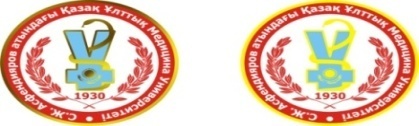 Документация СМКДокументация СМКУтвержденоприказом и.о. РектораУтвержденоприказом и.о. РектораУтвержденоприказом и.о. РектораУтвержденоприказом и.о. РектораДокументация СМКДокументация СМК№ приказа№ приказаДата утвержденияДата утвержденияДокументация СМКДокументация СМКНаименование документаНаименование документаПоложениео Международном медицинском факультетеПоложениео Международном медицинском факультетеПоложениео Международном медицинском факультетеПоложениео Международном медицинском факультетеРедакция 1СтатусСтатусСтатусСтатусКод  Утвержден  Рассмотрен  Отправлен на доработку  Отклонен  Другое  Утвержден  Рассмотрен  Отправлен на доработку  Отклонен  Другое  Утвержден  Рассмотрен  Отправлен на доработку  Отклонен  Другое  Утвержден  Рассмотрен  Отправлен на доработку  Отклонен  Другое Ответственное должностное лицо Ответственное должностное лицо Ответственное должностное лицо Камалиев М.А.,  проректор по академической деятельностиКамалиев М.А.,  проректор по академической деятельностиКамалиев М.А.,  проректор по академической деятельностиДолжностное лицо – инициатор документаДолжностное лицо – инициатор документаДолжностное лицо – инициатор документаКурманова Г.М., декан  Международного медицинского факультетаКурманова Г.М., декан  Международного медицинского факультетаКурманова Г.М., декан  Международного медицинского факультетаПредыдущий устаревший документПредыдущий устаревший документПредыдущий устаревший документнетнетнетЯзык документаЯзык документаЯзык документаКазахский   Русский АнглийскийКазахский   Русский АнглийскийКазахский   Русский АнглийскийДолжностьПодписьФИОРазработано:Исполнительный заместитель декана  Международного медицинского факультетаАскарова А.Е.Согласовано:Проректор по академической деятельностиКамалиев М.А.Декан Международного медицинского факультетаКурманова Г.М.Заместитель директора департамента человеческих ресурсовНагасбекова Б.С.Начальник Управления юридического и документационного обеспечения  Туткина Б.М.Начальник отдела СМКСарсембаева Д.О.1.    Общие положения                                                                                 1.1. Область применения                                                                                  1.2. Нормативные ссылки                                                                                 1.3. Термины, определения и сокращения                                                      2.    Создание и ликвидация                                                                                3.    Организационная структура                                                                       4.    Цели                                                                                                              5.    Задачи                                                                                                           6.    Функции                                                                                                        7.    Взаимодействия                                                                                             8.    Права и полномочия                                                                                     9.    Ответственность        Лист регистрации изменений         Лист ознакомления                                                                                                                                                                                                                                                              3334445567991011№ п/пНомера листовНомера листовНомера листовОснование для внесения измененийПодписьФ.И.О. ДатаДата введения изменения№ п/пзамененныхновыханнулированныхОснование для внесения измененийПодписьФ.И.О. ДатаДата введения изменения№ п/пФИОДОЛЖНОСТЬДАТАПОДПИСЬ